Local authority 
social work initial evidence 
template (SWIET) for use in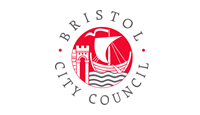 urgent hearings onlyThe facts in this application are true to the best of my knowledge and belief and the opinions set out are my own.
Signed:Date of completion:Accompanying guidance for completing the SWET can be found here: https://adcs.org.uk/care/article/SWETThe child(ren) – use one per template per familyOrder being sought from the courts and a summary of the reasons why? The impact of harm on the child/ren (including an initial analysis of risk and protective factors) Initial analysis of the evidence of wider family and friend’s capabilities to meet the needs of the child/ren Realistic placement option(s) 
5. The range of views of other partiesGuidance: This section has an important opinion-sharing purpose. Set out and analyse the individual’s views about what should happen for the child/children in the future. Stick to the known facts and where possible, give an indication of whether the facts of the case are accepted or contested. [This guidance text can be deleted before submitting the completed template to the court].The family time / contact planThe family time / contact plan should seek to involve siblings and others with whom the child has a significant relationship.  It must be kept under review as circumstances change.Statement of procedural fairness[All guidance text to be deleted before submitting to the court]APPENDIX 1: The social work chronology Recognising the gravity of the situation requiring an urgent application to the court, please list the most significant events which can be evidenced here. Focus on the last three to six months, time permitting. Make reference to any significant events in the last two years or beyond felt to be of relevance here.APPENDIX 2: The welfare checklist in full for reference  The full Children Act checklist, to be used in care and supervision proceedings is found at section 1(3) (a) – (g) and requires the court to have regard to the following matters:The full Adoption and Children Act welfare checklist, to be used in care proceedings where the plan is for adoption and in placement proceedings, is found in section 1 (4) (a) – (f) and requires the court and the adoption agency to have regard to the following matters (among others):Local Authority and Social Worker detailsLocal Authority and Social Worker detailsCourt case numberFiled by [local authority]This author/witness’s name, qualifications and office addressThis author/witness’s Social Work England registration numberI have been the allocated social worker for [insert name(s)] since [date(s)]Name   Gender  Date of Birth  Nationality   Ethnicity   Child’s current placement status Child’s current  
legal status No Order (indicate preferred option with ‘X’)Interim Supervision Order Interim Care OrderOther Orders SoughtReasons for an application for interim order(s): Guidance to be over written/deleted: State the order being sought from the courts.  Explain why the local authority believes the threshold for immediate separation has been met by outlining why action is required now e.g. police protection, possible non-accidental injury, ongoing or serious incident of domestic abuse, international element or capacity to consent to Section 20 (this list is non-exhaustive).Detail presenting features and why the risks to the child/ren have moved from significant to immediate harm, plus the evidence of impact or the likelihood of impact.  If the Public Law Outline (PLO) process has not been used explain why not. Please refer to the social work chronology in Appendix 1, as necessary.Please also state where the child is now. Guidance: Have regard to the welfare checklist when completing this section, namely the child’s age and needs, their wishes and feelings and the harm they have (or are at risk of) suffered. State how capable their parents, or wider family members are, in meeting their needs. Guidance: Reference any work undertaken with the parents, child/ren and the wider family. Note any assessments that have been completed or that are in progress and any relevant interventions along with the effectiveness of this activity. Ensure rationale for maintaining contact / family time with anyone mentioned here is included.The preferred and proposed placement option for [child] is [placement]Guidance: Include a brief analysis of the impact on the child of the preferred placement option and how parents and carers will be supported after the move.5.1 Views of the child/renGuidance: In addition to the child/ren’s views, use this space to provide an initial indication of the appropriate level of the child/ren’s involvement in the court case, with reasons.5.2 Mother’s views (include full name and date of birth)5.3 Father’s views (include full name and date of birth)5.4 Views of wider family members (include full name and date of birth)Guidance: Detail initial arrangements for each child including: Who contact is with plus their relationship to the child/ren.The proposed frequency and duration. Whether support or supervision is required to facilitate family time activities.Guidance to be deleted/overwritten: Confirm here that the local authority’s concerns and the contents of this statement have been communicated to the child/ren, mother, father, and significant others, and how this has been communicated. State whether these concerns have been understood and how the contents of this statement have been shared with them.  If not, please be explicit about attempts to engage and detail here any help that has been provided, or will be provided, in order to support participation e.g. is an advocate or interpreter required?DateIncident or sequence of incidents relevant to the child/ren’s welfareImpact on the child/rena)The ascertainable wishes and feelings of the child/children concerned (considered in the light of their age and understanding);b)Their physical, emotional and educational needs;c)The likely effect on them of any change in his/her/their circumstances;d)Their age, sex, background and any characteristics of his/hers/theirs which the court considers relevant;e)Any harm which they have suffered or are at risk of suffering;f)How capable each of their parents, and any other person in relation to whom the court considers the question to be relevant, is of meeting his/her/their needs;g)The range of powers available to the court under this Act (Children Act 1989) in the proceedings in question.a)the child’s ascertainable wishes and feelings regarding the decision (considered in the light of the child’s age and understanding);b)the child’s particular needs;c)the likely effect on the child (throughout theirlife) of having ceased to be a member of the original family and become an adopted person;d)the child’s age, sex, background and any of the child’s characteristics which the court or agency considers relevant;e)any harm (within the meaning of the Children Act 1989 (c. 41)) which the child has suffered or is at risk of suffering;f)the relationship which the child has with relatives, and with any other person in relation to whom the court or agency considers the relationship to be relevant, including:the likelihood of any such relationship continuing and the value of the child of its doing so,the ability and willingness of any of the child’s relatives, or of any such person, to provide the child with a secure environment in which the child can develop, and otherwise to meet the child’s needs, the wishes and feelings of any of the child’s relatives, or of any such person, regarding the child.